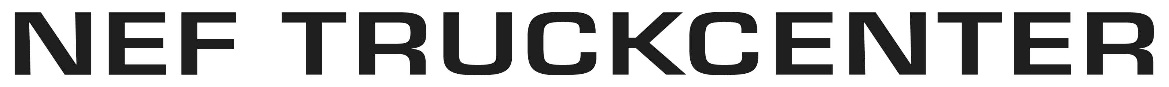 Wir sind ein etabliertes, erfolgreiches ISO-Zertifiziertes Familienunternehmen mit 35  Mitarbeiter/innen. Mit unseren Dienstleistungen decken wir alle Anforderungen und Serviceleistungen rund um die Bedürfnisse unserer vielfältigen Nutzfahrzeugkunden ab. Wir vertreten die Nutzfahrzeug-Marken Volvo Trucks und Renault Trucks und sind Partner von CARRIER Transicold Switzerland. Wir suchen für die Ergänzung unseres Teams eine/n Ersatzteilverkäufer/in NutzfahrzeugeFür diese Tätigkeit wenden wir uns an Spezialisten mit Fähigkeitsausweis, (abgeschlossene Berufslehre als Detailhandelsfachmann/-frau Autoteile-Logistik EFZ), von Vorteil aus dem Nutzfahrzeugbereich. Sie sind   teamfähig, belastbar und flexibel. Sie verfügen über gute Deutschkenntnisse und sprechen von Vorteil Französisch. Sie wollen mit uns die täglichen Herausforderungen meistern. Führerscheinerlaubnis B/CE ist wünschenswert. Ausserdem wollen Sie zu einem Team gehören, dass auf dem Markt etwas bewegt und auch weiter bewegen will.Wir bieten ihnen einen modernen Arbeitsplatz, einen hervorragend ausgerüsteten Betrieb und ein attraktives Gehalt in einem leistungsorientierten Umfeld. Eine gründliche Einarbeitung bei uns, wie auch bei den Importeuren, ist selbstverständlich. Haben wir Ihr Interesse geweckt? Möchten Sie einen Teil dieser familiären Unternehmung sein  welche die Zukunft prägen wird? Herr Alain Baumann erwartet gerne Ihre Bewerbung und steht Ihnen für weitere Fragen zur Verfügung.Wir freuen uns Sie kennen zu lernen!Nef Truckcenter AG
Alain Baumann
Flachsackerstrasse 10
CH-4402 Frenkendorf							                                       Tel: 	+41 (0) 61 906 96 96
www.neftruckcenter.ch  						  alain.baumann@neftruckcenter.ch	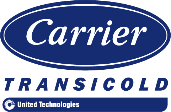 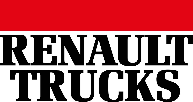 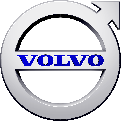 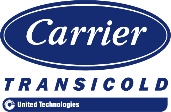 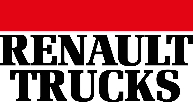 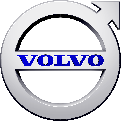 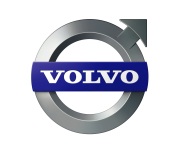 